Online Appendices for: “Party Institutionalization and Welfare State Development”Magnus B. Rasmussen Department of Political Science, University of OsloCarl Henrik KnutsenDepartment of Political Science, University of OsloOverviewThe appendices in this document contain the following material: Appendix A1 includes descriptions of the variables used for the analysis, and lists the sources from which they are drawn. A2 displays descriptive statistics for the observations included in different core models in Table 1 of the paper. A3 lists the country-year observations included in Model, Table 1.The subsequent appendices contain additional robustness tests and extensions that are not reported in tables or figures in the paper. A4 displays our core specifications on alternative dependent variables, as well as specifications using different control variable sets. A5 replicates the indicator-specific tests from Table 2, disaggregating the components of the Party Institutionalization index, for other dependent variables than the V-Dem universalism indicator. A6 replicates the core robustness tests from Table 3 for the alternative dependent variables, and shows additional tests adding controls to our benchmark model. A7 replicates the split-sample tests from Table 4 for the other dependent variables. A8 displays the core regression specifications, but using an alternative version of our main independent variable (PI). A9 shows Placebo tests on outcomes we did not theoretically expect should be affected by PI. A10 includes a host of additional split-sample and interaction tests, further assessing the potential heterogeneity of the relationships between party institutionalization, on the one hand, and the different welfare state features, on the other. We remark that the GSA specification displayed in A11, following the conventional usage of this technique, is run without country-fixed effects. Insofar as unmeasured confounders correlate strongly with these fixed effects (i.e., national cultural characteristics that are stable across time) they are not of relevance to these findings. The GSA thus tells us how strongly correlated other types of (time-varying within countries) confounders need to be with our core variables to possibly threaten our findings. In general, the results suggest that any unmeasured such confounder would need to be very large relative to the plausible, measured confounders that we include in our benchmark for our results to turn statistically insignificant at the 5% level (t=1.96). The GSA, for instance, shows that a ommited variable that has a .39 semi-partial correlation (partial R-squared of 0.15) with the universalism index (our dependent variable) needs to have a higher than .31 semi-partial correlation (partial R-squared of 0.1) with the party institionalization index for results to turn insiginificant. Neither of our controls display such high correlations, either with the dependent variable or party institutionalization, except for one: This exeption is democracy, as measured by the Polyarchy index, which has a semi-partial correlation with party institutionalization at about 0.6 (partial R-square at about 0.4), but Polyarchy has a semi-partial correlation with our measure of welfare universalism of about 0.10. In other words, an ommited third variable – and we here remind that we test a large number of plausible confounders in various tests pertaining to everything from trade to left government to state capacity – would need to display a stronger correlation with both welfare state universalism and party institutionalization than our included controls in order for the observed relationship to recive turn statistically insignificant. We can, of course, never guarantee that no such variable exists. Yet, given the results from the GSA and our comprehensive robustness tests on various plausible confounders that we could think of and measure, we find it unlikely that our results are largely an artifact of omitted variable bias.Appendix A1: MeasuresTable A1. Variable definitions and sources for variables reported in the paperAppendix A2: Descriptive statisticsTable A2. Descriptive statistics calculated for set of observations included in different model specifications in Table 1Appendix A3: SampleTable A3. Country years included in Model 1, Table 1Appendix A4: Additional analysis on different welfare measures – alternative control strategiesTable A4: Party institutionalization and measures of welfare state universality and generosity, using data from SCIP on sickness benefits programs (5-year panels).*p<0.05, **p< 0.01, ***p<0.001. OLS with panel corrected standard errors. T-values reported in parentheses. Constant, year dummies and country dummies not displayed.Table A5. Party institutionalization and universalism (Coverage) and generosity (Replacement rates), using CEWD data on sickness benefits programs. Time series extend from 1970- 2004T-values (in parentheses) calculated with panel corrected standard errors.. * p < 0.05, ** p < 0.01, *** p < 0.001Table A6. Replicating main models using the SPAW Universalism Index as DVT-values (in parentheses) calculated with panel corrected standard errors. * p < 0.05, ** p < 0.01, *** p < 0.001Table A7. Replicating main models using public vs particularistic goods measure(v2dlencmps from V-Dem)T-values (in parentheses) calculated with panel corrected standard errors. * p < 0.05, ** p < 0.01, *** p < 0.001Table A8. Party institutionalization on various welfare state measures. Models without controlsT-values (in parentheses) calculated with panel corrected standard errors.* p < 0.05, ** p < 0.01, *** p < 0.001Table A9. Party institutionalization on welfare state universalism measures holding welfare state size constant. T-values (in parentheses) calculated with panel corrected standard errors. Constant, fixed time, country effects and controls (GDP [Log], population [Log], electoral rules and Polyarchy) excluded. * p < 0.05, ** p < 0.01, *** p < 0.001Appendix A5: Replicating indicator-specific tests (from Table 2 in paper) for all welfare measuresTable A10. Party institutionalization indicators on Encompassingess (from SPAW)T-values (in parentheses) calculated with panel corrected standard errors. * p < 0.05, ** p < 0.01, *** p < 0.001Table A11. Party institutionalization indicators on SPAW Universalism IndexT-values (in parentheses) calculated with panel corrected standard errors. * p < 0.05, ** p < 0.01, *** p < 0.001Table A12. Party institutionalization on replacement rates for sickness insurance (from SCIP)T-values (in parentheses) calculated with panel corrected standard errors. * p < 0.05, ** p < 0.01, *** p < 0.001Table A13. Party institutionalization indicators on coverage rates for sickness insurance (from SCIP)T-values (in parentheses) calculated with panel corrected standard errors. * p < 0.05, ** p < 0.01, *** p < 0.001Table A14. Party institutionalization indicators on social security spending as share of GDP (from CPDS)T-values (in parentheses) calculated with panel corrected standard errors. * p < 0.05, ** p < 0.01, *** p < 0.001Table A15. Party institutionalization indicators on public goods measure (from V-Dem)T-values (in parentheses) calculated with panel corrected standard errors. * p < 0.05, ** p < 0.01, *** p < 0.001Appendix A6: Replicating core robustness tests (from Table 3 in paper) for all welfare measures, plus tests on alternative control setsTable A16. Party institutionalization on Encompassingness (from SPAW) T-values (in parentheses) calculated with panel corrected standard errors. * p < 0.05, ** p < 0.01, *** p < 0.001Table A17. Party institutionalization on Universalism Index (from SPAW)T-values (in parentheses) calculated with panel corrected standard errors.  * p < 0.05, ** p < 0.01, *** p < 0.001Table A18. Party Institutionalization on replacement rates for sickness insurance (from SCIP)T-values (in parentheses) calculated with panel corrected standard errors. * p < 0.05, ** p < 0.01, *** p < 0.001Table A19. Party Institutionalization on coverage rates for sickness insurance (from SCIP)T-values (in parentheses) calculated with panel corrected standard errors. * p < 0.05, ** p < 0.01, *** p < 0.001Table A20. Party institutionalization on social expenditure as share of GDP (from CPDS)T-values (in parentheses) calculated with panel corrected standard errors. * p < 0.05, ** p < 0.01, *** p < 0.001Table A21. Party institutionalization on public goods (v2dlencmps from V-Dem)T-values (in parentheses) calculated with panel corrected standard errors. * p < 0.05, ** p < 0.01, *** p < 0.001Table A22. Party institutionalization on coverage of major risks (Encompassingness, from SPAW) including one control at a timeT-values (in parentheses) calculated with panel corrected standard errors. * p < 0.05, ** p < 0.01, *** p < 0.001Table A23. Party institutionalization and universalism (v2dlunivl, from V-Dem) including one control at a time. T-values (in parentheses) calculated with panel corrected standard errors. * p < 0.05, ** p < 0.01, *** p < 0.001Table A24. Party institutionalization and universalism (Universalism Index; SPAW) including one control at a timeT-values (in parentheses) calculated with panel corrected standard errors. * p < 0.05, ** p < 0.01, *** p < 0.001Table A25. Party institutionalization and replacement rates for sickness insurance (from SCIP) including one control at a timeT-values (in parentheses) calculated with panel corrected standard errors. * p < 0.05, ** p < 0.01, *** p < 0.001Table A26. Party institutionalization and coverage rates for sickness insurance (from SCIP) including one control at a timeT-values (in parentheses) calculated with panel corrected standard errors. * p < 0.05, ** p < 0.01, *** p < 0.001Table A27. Party institutionalization and social expenditures as share of GDP (from CPDS) including one control at a timeT-values (in parentheses) calculated with panel corrected standard errors. * p < 0.05, ** p < 0.01, *** p < 0.001Table A28. Party institutionalization and Public Goods (v2dlencmps from V-Dem) including one control at a timeT-values (in parentheses) calculated with panel corrected standard errors. * p < 0.05, ** p < 0.01, *** p < 0.001Appendix A7: Replicating core heterogeneity tests (from Table 4 in paper) for alternative welfare measuresTable A29. Party institutionalization on coverage of major welfare risks (Encompassingness; SPAW)T-values (in parentheses) calculated with panel corrected standard errors. * p < 0.05, ** p < 0.01, *** p < 0.001Table A30. Testing for heterogeneity: Party institutionalization and SPAW Universalism Index T-values (in parentheses) calculated with panel corrected standard errors. * p < 0.05, ** p < 0.01, *** p < 0.001Table A31. Testing for heterogeneity: Party institutionalization and Public Goods (v2dlencmps; V-Dem) T-values (in parentheses) calculated with panel corrected standard errors. * p < 0.05, ** p < 0.01, *** p < 0.001Appendix A8: Tests using alternative PI measure, omitting party linkages indicatorTable A32. Version of Party Institutionalization calculated without v2psprlnks regressed on various welfare measuresT-values (in parentheses) calculated with panel corrected standard errors. * p < 0.05, ** p < 0.01, *** p < 0.001Appendix A9: Placebo testsTable A33. Placebo tests on v2dlunivl (from V-Dem)T-values (in parentheses) calculated with panel corrected standard errors. * p < 0.05, ** p < 0.01, *** p < 0.001Appendix A10: Additional tests for heterogeneityTable A34. Party institutionalization and universalism (v2dlunivl from V-Dem), split sample according to income inequality Gini coefficients.T-values (in parentheses) calculated with panel corrected standard errors. * p < 0.05, ** p < 0.01, *** p < 0.001Table A35. Party institutionalization and universalism (v2dlunivl: V-Dem). Interaction specifications.T-values (in parentheses) calculated with panel corrected standard errors. Constant, year- and country-fixed effects, and controls (GDP [Log], population [Log], Polyarchy index, electoral system dummies) omitted from table. * p < 0.05, ** p < 0.01, *** p < 0.001Table A36. Party institutionalization on universalism (v2dlunivl from V-Dem), omitting regions from sampleT-values calculated with panel corrected standard errors. Constant, fixed time, country effects and controls (GDP [Log], population [Log] electoral rules, and Polyarchy) excluded. * p < 0.05, ** p < 0.01, *** p < 0.001Table A37. Party institutionalization on various welfare state measures, with sample restricted to Latin American countriesT-values calculated with panel corrected standard errors.  * p < 0.05, ** p < 0.01, *** p < 0.001Appendix A11: General Sensitivity Analysis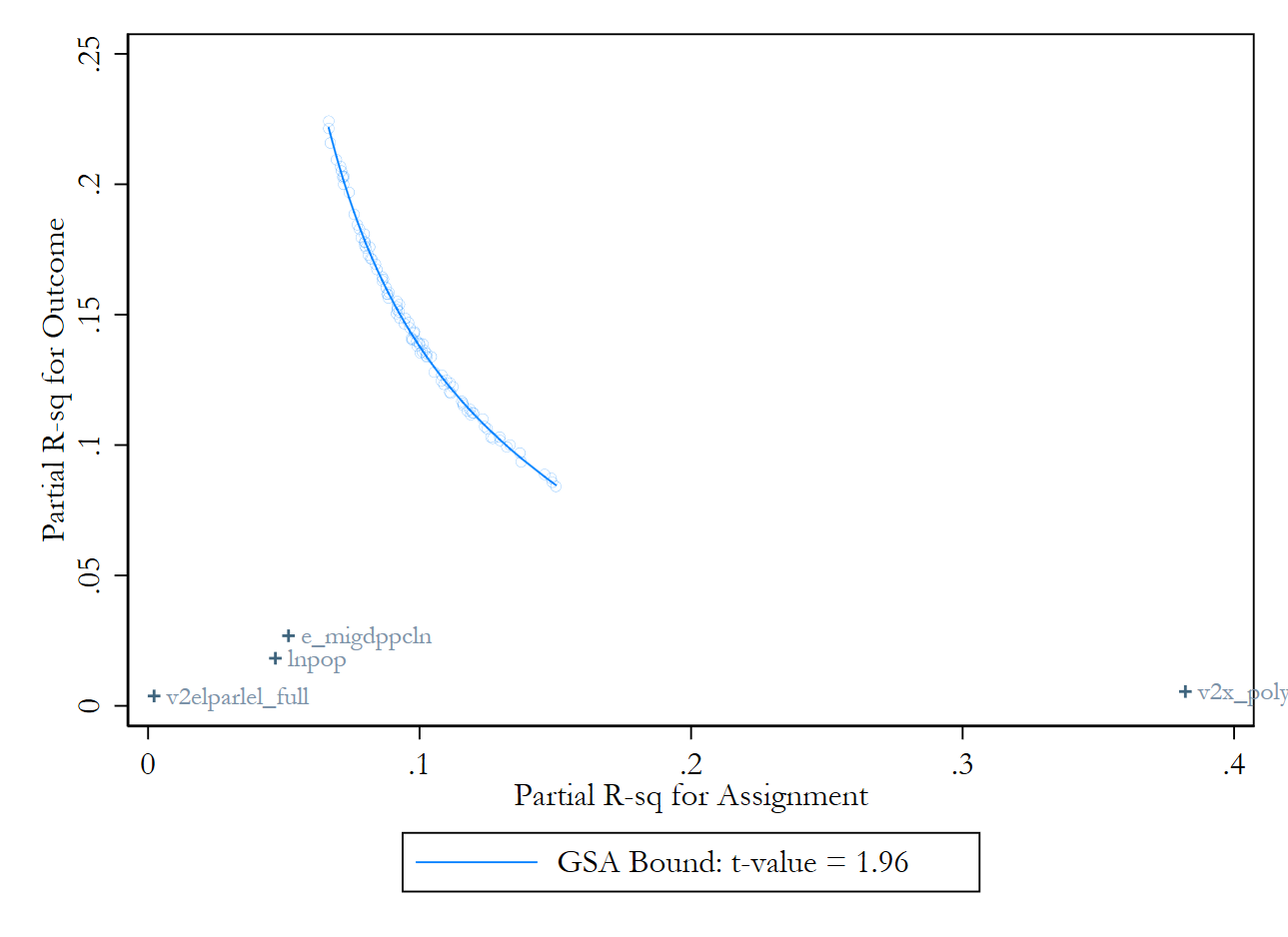 Appendix A12: Left Ideology and PITable A38 The effect of party institutionalization conditioned by ideology and labor market organization on Universalism)t statistics in parentheses. T-values calculated with panel corrected standard errors. Constant, fixed time, country effects and controls (Polyarchy index, Electoral rules, GDP [Log] and population [Log]) excluded.* p < 0.05, ** p < 0.01, *** p < 0.001Appendix A13: Polyarchy and Cummulative measurmentTable A39 The effect of party institutionalization on welfare state Universalismt statistics in parentheses. T-values calculated with panel corrected standard errors. Constant, fixed time, country effects and controls (Polyarchy index, Electoral rules, GDP [Log] and population [Log]) excluded.* p < 0.05, ** p < 0.01, *** p < 0.001Variable:DefintionSourceParty organizations (v2psorgs)  How many political parties for national-level office have permanent organizations?  A permanent organization connotes a substantial number of personnel who are responsible for carrying out party activities outside of the election season. Responses:  (0) No parties.  (1) Fewer than half of the parties.  (2) About half of the parties.  (3) More than half of the parties.  (4) All parties.  V-Dem (Coppedge et al. 2016)Party branches (v2psprbrch)  How many parties have permanent local party branches? Responses:  (0) None.  (1) Fewer than half.  (2) About half.  (3) More than half.  (4) All.Party linkages (v2psprlnks)Among the major parties, what is the main or most common form of linkage to their constituents? A party-constituent linkage refers to the sort of “good” that the party offers in exchange for political support and participation in party activities. Responses:  (0) Clientelistic. Constituents are rewarded with goods, cash, and/or jobs.  (1) Mixed clientelistic and local collective.  (2) Local collective. Constituents are rewarded with local collective goods, e.g., wells, toilets, markets, roads, bridges, and local development.  (3) Mixed local collective and policy/programmatic.  (4) Policy/programmatic.  Constituents respond to a party’s positions on national policies, general party programs, and visions for society.V-Dem (Coppedge et al. 2016)Distinct platforms (v2psplats)How many political parties with representation in the national legislature or presidency have publicly available party platforms (manifestos) that are publicized and relatively distinct from one another? In order to be counted in the affirmative, parties must have platforms that are both distinct (either in terms of content or generalized ideology) and publicly disseminated. This question is not intended to measure how much the public actually knows about these platforms or whether they are important in structuring policymaking. Responses: (0) None, or nearly none. (1) Fewer than half. (2) About half. (3) More than half. (4) All, or nearly all.V-Dem (Coppedge et al. 2016)Legislative cohesion (v2pscohesv)  Is it normal for members of the legislature to vote with other members of their party on important bills?  Responses:  (0) Not really. Many members are elected as independents and party discipline is very weak.  (1) More often than not. Members are more likely to vote with their parties than against them, but defections are common.  (2) Mostly. Members vote with their parties most of the time. (3) Yes, absolutely. Members vote with their parties almost all the time.V-Dem (Coppedge et al. 2016)Party institutionalization indexTo what extent are political parties institutionalized. PI is aggregated by summing across standardized versions of v2psorgs, v2psprbrch, v2psprlnks, v2psplats and v2pscohesv. This sum is then normalized to 0–1 by using the cumulative density function.See main text for details.V-Dem (Coppedge et al. 2016)EncompassingnessThe number of major national welfare programs, within six risk areas, that are enacted. For a program to count as “major”, at least one out of a pre-defined set of relatively broad social groups needs to be covered. The relevant groups are the following: agricultural workers; industrial/production workers; small-firm workers; self-employed; students; employers; temporary/casual workers; family/domestic workers. See main text for details.SPAW, Rasmussen (2017)Universal programs How many welfare programs are means-tested and how many benefit all (or virtually all) members of the polity? A means-tested program targets poor, needy, or otherwise underprivileged constituents. Cash-transfer programs are normally means-tested. A universal (non-means tested) program potentially benefits everyone. This includes free education, national health care schemes, and retirement programs. Granted, some may benefit more than others from these programs (e.g., when people with higher salaries get higher unemployment benefits). The key point is that practically everyone is a beneficiary, or potential beneficiary. The purpose of this question is not to gauge the size of the welfare state but rather its quality. Responses: (0) There are no, or extremely limited, welfare state policies (education, health, retirement, unemployment, poverty programs). (1) Almost all of the welfare state policies are means-tested. (2) Most welfare state policies means-tested, but a significant portion (e.g. 1/4 or 1/3) is universalistic and potentially benefits everyone in the population. (3) The welfare state policies are roughly evenly divided between means-tested and universalistic. (4) Most welfare state policies are universalistic, but a significant portion (e.g., ¼ or 1/3) are means-tested. (5) Almost all welfare state policies are universal in character. Only a small portion is means-tested.V-Dem (Coppedge et al. 2016)Universalism IndexAdditive index, aggregating across programs for six major areas of risk covered in SPAW. Each area is scored 0 if no program; 1 if program is means-tested according to some property criterion (income-based exclusions are not considered means-tested); 2 if one social group is covered by a contribution- or employment-based program; 3 if two groups are covered, etc. The social groups counted are agricultural workers; industrial/production workers; small-firm workers; self-employed; students; employers; temporary/casual workers; family/domestic workers. If the program automatically includes all citizens, 9 is given.SPAW, Rasmussen (2017)RR SicknessPercentage of net average workers wages replaced by net unemployment benefitsKorpi and Palme (2007)Coverage of labor force for sicknessPercentage of labor force insured for scikness in state legislated insuranceKorpi and Palme (2007)Social expenditureTotal social transfer spending divided by GDP, as defined by the ILOArmingeon et. al (2017)Population The population count, log-transformedMiller (2015)GDP per capita Real, PPP-adjusted GDP per capita, log-transformed. V-Dem (Coppedge et al. 2016)PolyarchyDemocracy index from V-dem, capturing “electoral democracy”: The electoral principle of democracy seeks to embody the core value of making rulers responsive to citizens, achieved through electoral competition for the electorate’s approval under circumstances when suffrage is extensive; political and civil society organizations can operate freely; elections are clean and not marred by fraud or systematic irregularities; and elections affect the composition of the chief executive of the country. In between elections, there is freedom of expression and an independent media capable of presenting alternative views on matters of political relevance. In the VDem conceptual scheme, electoral democracy is understood as an essential element of any other conception of (representative) democracy – liberal, participatory, deliberative, egalitarian, or some otherV-Dem (Coppedge et al. 2016)BMR democracyDichotomous democracy measure based on contestation and participation. Countries coded democratic have (1) political leaders that are chosen through free and fair elections and (2) a minimal level of suffrage.Boix, Miller & Rosato (2013)Electoral rules What was the electoral system used in this election for the lower or unicameral chamber of the legislature? (MAJ, PR and Mixed)V-Dem (Coppedge et al. 2016)UrbanizationThe population living in areas classified as urban according to the criteria ofeach area or country V-Dem (Coppedge et al. 2016)OpennessImports and exports divided by GDPV-Dem (Coppedge et al. 2016)Income inequality (Gini) Distribution of income within the population expressed as a Gini coefficient.V-Dem (Coppedge et al. 2016)Family farmsWhat percentage of (cultivated) land area is comprised of family farms?Vanhanen (2003)Union densityShare of wage-and salary earners unionizedRasmussen & Pontusson (2017)LeftLeft party control over the executiveBrambor et al.( 2014)Inter-state. warDid the country participate in an international armed conflict? Coded 1 if the country participated in an international armed conflict in a given year, 0 otherwise.V-Dem (Coppedge et al. 2016)Civil warWas there a civil war, if yes 1 and 0 otherwise. Civil war - at least one intra-state war with at least 1,000 battle deaths for each country-year.Political corruption indexHow pervasive is political corruption? The directionality of the V-Dem corruption index runs from less corrupt to more corrupt (unlike the other V-Dem variables that generally run from less democratic to more democratic situation). The corruption index includes measures of six distinct types of corruption that cover both different areas and levels of the polity realm, distinguishing between executive, legislative and judicial corruption. Within the executive realm, the measures also distinguish between corruption mostly pertaining to bribery and corruption due to embezzlement. Finally, they differentiate between corruption in the highest echelons of the executive (at the level of the rulers/cabinet) on the one hand, and in the public sector at large on the other. The measures thus tap into several distinguished types of corruption: both ‘petty’ and ‘grand’; both bribery and theft; both corruption aimed and influencing law making and that affecting implementation.V-Dem (Coppedge et al. 2016)Impartial  AdministrationAre public officials rigorous and impartial in the performance of their duties? This question focuses on the extent to which public officials generally abide by the law and treat like cases alike, or conversely, the extent to which public administration is characterized by arbitrariness and biases (i.e., nepotism, cronyism, or discrimination).V-Dem (Coppedge et al. 2016)Civil society participation index Are major CSOs routinely consulted by policymaker; how large is the involvement of people in CSOs; are women prevented from participating; and is legislative candidate nomination within party organization highly decentralized or made through party primaries?V-Dem (Coppedge et al. 2016)Women political  participation indexAre women descriptively represented in formal political positions? Women’s political participation is understood to include women’s descriptive representation in the legislature and an equal share in the overall distribution of power.V-Dem (Coppedge et al. 2016)RegionsIn which politico-geographic region is this country located?QOG Standard Dataset (Teorell et al. 2017)Military Expenditure Military Expenditure in percent of GDPQOG Standard Dataset (Teorell et al. 2017)Public order spendingExpenditures for Public order as share of GDPGSRE (Lucas and Richter 2016)Descriptive statistics model 2Descriptive statistics model 2Descriptive statistics model 2Descriptive statistics model 2Descriptive statistics model 2meansdminmaxEncompassing SPAW3.8721161.81316306Party instit..6008432.2814032.0094183.9858114Population9.1602031.324175.7071113.82988GDP (Log)7.938213.98998415.31522410.31559Polyarchy.4381009.2825434.0451607.9434598Electoral rules.5159246.627779302Descriptive statistics model 5Descriptive statistics model 5Descriptive statistics model 5Descriptive statistics model 5Descriptive statistics model 5meansdminmaxUniversalism v-dem.40030451.256938-3.0299353.232383Party instit..5906694.2813186.0094183.9858114Population9.1010191.3194815.7071113.82988GDP (Log)7.899548.99117485.31522410.31559Polyarchy.4287395.2807155.0451607.9434598Electoral rules.4968474.621027602Descriptive statistics model 7Descriptive statistics model 7Descriptive statistics model 7Descriptive statistics model 7Descriptive statistics model 7meansdminmaxUniversalism SPAW14.657659.710052044Party instit..5572577.2858848.0094183.9858114Population9.1255171.2982916.04500513.81357GDP (Log)7.807652.91381055.83114910.2353Polyarchy.3879448.262731.0460888.9385647Electoral rules.5100671.61597402Country:                     Time Period                     Time PeriodAlbania 1914-2007Argentina1900-2007Armenia 1992-2007Austria 1918-1937*1947-2007Azerbaijan 1992-2007Belarus 1992-2007Belgium1900-2007Benin 1960-1999Bolivia 1900-1999Brazil1900-2007Bulgaria 1900-2007Burkina Faso 1955-2007Burundi 1950-1999Cameroon 1961-2000Cape Verde 1976-2007Central African Republic 1961-2007Chad 1961-2000Chile1900-2007Colombia 1900-1999Congo 1957-2000Costa Rica1900-2007Cote d'Ivoire 1961-2000Cyprus 1943-2007Czech Republic 1994-2007Democratic Republic of Congo1961-2007Denmark 1900-2007Dominican Republic 1900-1931Ecuador 1900-2007El Salvador1900-2007Estonia 1920-1939*-2007Finland 1908-2007France1900-2007Gabon 1961-2007Gambia 1966-2007Georgia 1992-2007German Democratic Republic 1950-1989Germany1900-2007Ghana 1958-2007Greece 1900-2007Guatemala 1900-2000Guyana 1901-2007Haiti 1900-2007Honduras 1900-2007Hungary 1919-2007Iceland 1947-2007Ireland 1919-1999Italy1900-2007Kenya 1964-2007Latvia 1920-1939*1991-2007Liberia 1900-2007Lithuania 1920-1939*1991-2007Mali 1961-2007Mauritania 1961-2000Mexico 1900-2007Moldova 1992-2007Netherlands1900-2007Nicaragua1900-2007Niger 1955-2007Nigeria 1942-2007Norway 1900-2007Panama 1904-2007Paraguay1900-2007Peru1900-2007Poland 1920-2007Portugal1900-2007Romania1900-2007Russia1900-2007Rwanda 1963-2000Senegal 1953-2007Serbia1900-2007Slovak Republic 1994-2007Slovenia 1992-2007Spain1900-2007Sweden 1900-2006Switzerland1900-2007Tanzania 1949-2007Togo 1953-2011Trinidad 1901-1949Trinidad and Tobago 1950-2007Uganda 1963-2000Ukraine 1992-2007United Kingdom1900-2007Uruguay1900-2007USA 1900-2007Venezuela1900-2007Yugoslavia 1920-2007Dep. var.Replacement Rates (level)Coverage (level)Model(1)( 2)Party Institutionaization1.63***1.27***(8.03)(5.40)PR electoral system	0.071-0.11*(1.26)(-2.32)Mixed electoral system0.12-0.025(1.95)(-0.42)Polyarchy-0.54***-0.30*(-3.86)(-2.10)Pop. (ln)-0.19*-0.041(-2.31)(-0.38)GDP p.c. (ln) 0.0180.25***(0.37)(4.94)Country FE YesYesYear FE YesYesObservations263267Countries2021Time period 1930-20001930-2000(1)(2)(3)(4)(5)(6)Dependent variableRR
for singlesRR
for singlesRR
for CouplesRR
for CouplesCoverageCoverageParty inst. 0.092**0.0450.075*0.0441.24***1.20**(2.66)(0.70)(2.27)(0.62)(4.06)(2.91)Polyarchy0.100.16*-0.073(1.63)(2.27)(-1.09)Population (logged)0.0340.090-0.078(0.74)(1.40)(-1.38)GDP (log)0.50***0.19**0.056(7.86)(3.09)(1.36)PR-0.087***-0.12***0.021(-4.31)(-4.13)(1.13)Mixed-0.040*-0.0450.028(-2.35)(-1.88)(1.89)Country Dummies YesYesYesYesYesYesYear Dummies YesYesYesYesYesYesObservations764594764594700554(1)(2)(3) Level/Change DVLLCParty ints.2.63***2.05***0.061(7.29)(5.24)(0.40)Polyarchy0.730.30(1.82)(1.89)Population (logged)1.12***0.42***(3.52)(3.51)GDP (log)0.47*0.19*(2.10)(2.18)PR0.53**0.065(2.69)(0.82)Mixed1.90***0.13(7.52)(1.08)LDV-0.13***(-9.93)Country Dummies YesYesYesYear Dummies YesYesYesObservations405640564056(1)(2)(3) Level/ChangeLLCParty ints.1.54***1.26***0.22***(21.47)(16.46)(7.14)Polyarchy0.57***0.025(9.00)(0.98)Population (logged)0.17***-0.021(4.05)(-1.33)GDP (log)0.080*-0.017(2.56)(-1.39)PR-0.0520.0064(-1.50)(0.50)Mixed-0.27***-0.025(-6.91)(-1.59)LDV-0.093***(-15.35)Country Dummies YesYesYesYear Dummies YesYesYesObservations712471247124(1)(2)(3)(4)(5)(6)(7)(8)(9)(10)(11)(12)Encompassingn.Encompassingn.Univ.
V-demUniv.
V-demUniv.
SPAWUniv.
SPAWRRRRCoverageCoverageSocial exp.Social exp.PI0.59***0.11***1.31***0.11***0.510.0140.96***0.260.93***0.79**5.95***1.87***(8.80)(4.35)(30.73)(9.34)(1.51)(0.14)(9.12)(0.85)(7.41)(2.97)(4.62)(2.60)LDV0.90***0.95***0.92***0.68***0.61***0.934***(178.53)(352.32)(113.47)(12.15)(6.23)(69.71)Country FEYesYesYesYesYesYesYesYesYesYesYesYesYear FE YesYesYesYesYesYesYesYesYesYesYesYesObservations905388781626716089585756783342323382361002974Dependent variable:V-dem UniversalismV-dem UniversalismV-dem UniversalismSPAW UniversalismSPAW UniversalismSPAW Universalism(1)(2)(3)(4)(5)(6)Party instit. 1.62***1.48***0.23***0.201.41***0.11(28.51)(18.11)(8.00)(0.74)(4.29)(0.72)Number of major welfare laws0.097***0.046***-0.00233.07***3.15***0.78***(11.51)(4.07)(-0.52)(53.33)(37.11)(14.74)LDV-0.092***-0.20***(-13.74)(-14.16)ControlsNoYesYesNoYesYesCountry Dummies YesYesYesYesYesYesYear Dummies YesYesYesYesYesYesObservations905361546143567440553939(1)(2)(3)(4)(5)(6)Party organizations0.049***-0.030(3.60)(-1.53)Party branches0.072***0.050*(4.81)(2.25)Party linkages0.048**0.031(3.10)(1.70)Distinct party platforms0.062***0.040*(4.60)(2.33)Legislative party cohesion0.081***0.076***(4.91)(4.36)Pop1.20***1.18***1.19***1.19***1.20***1.18***(27.50)(27.04)(27.33)(27.37)(27.63)(27.00)GDP 0.19***0.17***0.18***0.18***0.17***0.15***(5.11)(4.79)(4.83)(4.97)(4.74)(4.15)Polyarchy-0.37***-0.39***-0.34***-0.39***-0.21**-0.36***(-5.36)(-5.69)(-4.83)(-5.44)(-3.03)(-4.71)PR0.56***0.56***0.55***0.54***0.58***0.56***(16.42)(16.48)(15.63)(15.72)(16.48)(15.66)Mixed0.53***0.52***0.52***0.51***0.52***0.51***(11.51)(11.46)(11.42)(11.16)(11.43)(11.10)Country Dummies YesYesYesYesYesYesYear Dummies YesYesYesYesYesYesObservations615461546142614261106110(1)(2)(3)(4)(5)(6)Party organizations0.26***-0.16(3.72)(-1.40)Party branches0.48***0.50***(5.98)(3.95)Party linkages0.23*0.14(2.23)(1.26)Distinct party platforms0.39***0.14(5.27)(1.43)Legislative party cohesion-0.085-0.11(-0.91)(-1.19)Pop0.95**0.77*0.96**0.84**0.92**0.66*(2.97)(2.41)(3.02)(2.62)(2.86)(2.08)GDP 0.440.320.400.370.49*0.28(1.94)(1.37)(1.74)(1.62)(2.14)(1.19)Polyarchy1.05**0.671.37***0.83*1.44***0.32(2.62)(1.68)(3.55)(2.05)(3.57)(0.73)PR0.65**0.66***0.56**0.58**0.65**0.60**(3.26)(3.33)(2.78)(2.92)(3.24)(2.96)Mixed2.12***2.11***2.11***2.11***2.14***2.13***(7.22)(7.13)(7.16)(7.17)(7.27)(7.15)Country Dummies YesYesYesYesYesYesYear Dummies YesYesYesYesYesYesObservations417241724169416941524152(1)(2)(3)(4)(5)(6)Party organizations0.30***0.29***(7.32)(6.91)Party branches0.089*0.025(2.45)(0.78)Party linkages0.11***0.081**(3.52)(2.80)Distinct party platforms0.090*-0.027(2.14)(-0.71)Legislative party cohesion-0.00200.014(-0.07)(0.61)Pop-0.12-0.11-0.18*-0.15-0.14-0.15*(-1.62)(-1.31)(-2.16)(-1.81)(-1.56)(-2.02)GDP 0.0570.0220.0420.0690.0630.026(1.22)(0.36)(0.80)(1.25)(1.11)(0.53)Polyarchy-0.31**-0.052-0.0036-0.100.10-0.34*(-2.69)(-0.38)(-0.03)(-0.66)(0.81)(-2.47)PR0.0640.130.120.140.130.067(1.06)(1.70)(1.50)(1.87)(1.49)(1.03)Mixed-0.00170.0890.0400.0700.0270.017(-0.03)(1.10)(0.49)(0.85)(0.32)(0.25)Country Dummies YesYesYesYesYesYesYear Dummies YesYesYesYesYesYesObservations263263263263263263(1)(2)(3)(4)(5)(6)Party organizations0.31***0.29***(6.36)(5.89)Party branches0.037-0.061(1.07)(-1.93)Party linkages0.13***0.075*(3.66)(2.25)Distinct party platforms0.16***0.060(3.46)(1.32)Legislative party cohesion-0.058*-0.040*(-2.50)(-1.97)Pop0.0160.0084-0.054-0.0330.038-0.016(0.17)(0.07)(-0.51)(-0.31)(0.32)(-0.17)GDP 0.28***0.27***0.26***0.30***0.30***0.31***(5.84)(4.68)(5.12)(5.62)(5.35)(6.01)Polyarchy-0.22*0.140.080-0.170.18-0.31*(-2.05)(1.09)(0.77)(-1.05)(1.93)(-2.12)PR-0.13**-0.066-0.077-0.043-0.12**-0.16**(-2.87)(-1.62)(-1.96)(-1.09)(-2.69)(-3.09)Mixed-0.13*-0.075-0.086-0.025-0.12**-0.15**(-2.49)(-1.37)(-1.96)(-0.52)(-2.69)(-2.64)Country Dummies YesYesYesYesYesYesYear Dummies YesYesYesYesYesYesObservations267267267267267267(1)(2)(3)(4)(5)(6)Party organizations-0.067-0.24(-0.23)(-0.75)Party branches-0.0680.10(-0.21)(0.27)Party linkages0.52*0.47(2.12)(1.78)Distinct party platforms0.12-0.026(0.44)(-0.09)Legislative party cohesion0.44*0.39*(2.43)(2.07)Pop-4.35***-4.40***-4.44***-4.39***-4.58***-4.53***(-5.38)(-5.16)(-5.36)(-5.34)(-5.12)(-4.80)GDP 1.161.190.731.141.170.73(1.41)(1.47)(0.85)(1.39)(1.41)(0.86)Polyarchy3.36**3.28***2.88***2.99**2.99***3.32**(3.02)(3.39)(3.29)(2.99)(3.50)(2.78)PR-0.83-0.82-1.07-0.96-0.37-0.54(-1.42)(-1.35)(-1.87)(-1.52)(-0.58)(-0.78)Mixed-1.57**-1.62**-1.82***-1.64**-1.24*-1.38*(-2.99)(-2.86)(-3.49)(-3.00)(-2.29)(-2.30)Country Dummies YesYesYesYesYesYesYear Dummies YesYesYesYesYesYesObservations781781781781781781(1)(2)(3)(4)(5)(6)Party organizations0.23***0.13***(15.86)(6.53)Party branches0.25***0.14***(15.48)(6.74)Party linkages0.38***0.34***(25.87)(22.23)Distinct party platforms0.088***-0.17***(5.66)(-10.22)Legislative party cohesion0.17***0.11***(11.09)(7.33)Pop0.23***0.18***0.21***0.24***0.25***0.18***(5.69)(4.38)(5.19)(5.66)(6.02)(4.62)GDP 0.096**0.0560.0110.090**0.079*-0.0034(3.05)(1.81)(0.37)(2.86)(2.48)(-0.11)Polyarchy0.66***0.69***0.66***0.92***1.32***0.75***(10.55)(10.99)(10.53)(14.15)(21.19)(11.53)PR-0.031-0.031-0.12***-0.0480.0010-0.064(-0.89)(-0.91)(-3.37)(-1.35)(0.03)(-1.94)Mixed-0.25***-0.26***-0.29***-0.28***-0.27***-0.27***(-6.53)(-6.77)(-7.47)(-6.93)(-7.04)(-7.26)Country Dummies YesYesYesYesYesYesYear Dummies YesYesYesYesYesYesObservations713771377125712570937093(1)(2)(3)(4)(5)(6)(7)(8)(9)Baseline5 year lag10 year lagSocio-econ. controlsWork. class controlsInstit. and civil society controlsFirst component PIControl linkagesRandom effects modelParty Instit.0.42***0.26***0.29***0.111.40***0.44***0.088***0.39***0.48(5.85)(4.02)(4.65)(1.60)(8.09)(5.51)(6.16)(4.80)(1.84)Polyarchy-0.44***-0.26***-0.21***-0.19**-0.41**-0.43***-0.45***-0.45***-0.47**(-6.30)(-3.98)(-3.36)(-3.22)(-2.84)(-3.69)(-6.26)(-6.24)(-2.72)Population1.17***1.21***1.24***0.75***1.08***1.23***1.18***1.17***0.88***(26.99)(27.79)(27.32)(11.19)(10.22)(26.75)(27.26)(26.97)(6.77)GDP 0.18***0.21***0.22***0.45***-0.0280.12**0.17***0.18***0.19(4.98)(5.80)(5.98)(9.02)(-0.30)(2.89)(4.63)(4.86)(1.19)PR0.55***0.52***0.52***0.17***0.51***0.53***0.55***0.55***0.62***(16.22)(15.55)(15.40)(4.58)(7.20)(13.86)(15.94)(15.67)(4.55)Mixed0.52***0.46***0.46***0.15**0.78***0.46***0.52***0.52***0.55***(11.37)(10.90)(10.82)(2.77)(8.35)(9.60)(11.26)(11.30)(3.85)Urbaniz-5.8e-09***(-9.01)Openness0.0061***(3.31)Income ineq.0.013***(9.00)Fam. farms0.0035***(3.52)Union Dens.0.0045***(4.09)Left-0.027(-0.80)Inter-st. war-0.088*(-2.15)Civil war-0.016(-0.36)Corruption-0.21(-1.62)Imp. Admin.0.097***(4.95)Female parti.-0.92***(-10.31)Civil society-0.21*(-2.02)Party linkages0.013(0.76)Country Dummies YesYesYesYesYesYesYesYesNoYear Dummies YesYesYesYesYesYesYesYesYesObservations615460095796366314965287611061426154(1)(2)(3)(4)(5)(6)(7)(8)(9)Baseline5 year lag10 year lagSocio-econ. controlsWork. class controlsInstit. and civil society controlsFirst component PIControl linkagesRandom effects modelParty Instit.1.90***1.24***0.39-0.0809.69***2.02***0.42***1.75***2.05(4.81)(3.43)(1.12)(-0.19)(4.22)(4.65)(5.33)(4.00)(1.36)Polyarchy0.701.56***1.95***0.41-7.83***0.680.81*0.700.85(1.69)(4.26)(5.40)(0.94)(-3.49)(1.02)(2.03)(1.70)(0.62)Population0.81*0.88**0.75*-0.174.96**1.40***0.86**0.83**0.82(2.56)(2.82)(2.36)(-0.32)(3.29)(4.30)(2.70)(2.59)(0.96)GDP 0.400.45*0.341.29***-0.250.0880.380.381.04(1.76)(2.11)(1.57)(4.80)(-0.20)(0.36)(1.67)(1.65)(1.08)PR0.63**0.51**0.54**-0.24-0.960.79***0.63**0.60**0.84(3.17)(2.63)(2.71)(-1.01)(-1.20)(3.64)(3.16)(2.97)(1.32)Mixed2.13***1.81***1.91***1.27***-1.202.42***2.09***2.12***2.28**(7.22)(7.66)(7.92)(3.68)(-1.28)(8.05)(7.09)(7.19)(2.63)Urbaniz-0.000000060***(-11.43)Openness0.043*(2.29)Income ineq.0.0074(0.72)Fam. farms-0.0068(-0.97)Union Dens.0.092***(5.06)Left1.04*(2.29)Inter-st. war-1.24***(-4.82)Civil war0.26(1.33)Corruption-1.58*(-2.13)Imp. Admin.0.80***(6.95)Female parti.-1.23*(-2.07)Civil society-3.27***(-6.23)Party linkages0.091(0.82)Country Dummies YesYesYesYesYesYesYesYesNoYear Dummies YesYesYesYesYesYesYesYesYesObservations41724075393024167433512415241694172(1)(2)(3)(4)(5)(6)(7)(8)(9)Baseline5 year lag10 year lagSocio-econ. controlsWork. class controlsInstit. and civil society controlsFirst component PIControl linkagesRandom effects modelParty Instit.1.63***0.190.0771.57*1.61***1.76***0.28***1.57***1.61***(8.03)(1.77)(0.88)(2.27)(8.41)(6.48)(6.08)(7.21)(3.30)Polyarchy-0.54***0.0380.095-0.32-0.33*-0.54**-0.41**-0.54***-0.52(-3.86)(0.29)(0.76)(-1.09)(-2.56)(-3.28)(-2.96)(-3.84)(-1.61)Pop. (ln)-0.19*-0.14-0.13-0.32*-0.10-0.28**-0.20*-0.19*-0.050(-2.31)(-1.61)(-1.56)(-2.04)(-1.28)(-3.20)(-2.41)(-2.36)(-0.95)GDP pc (ln) 0.0180.0380.0490.043-0.0340.040-0.000760.016-0.018(0.37)(0.61)(0.86)(0.41)(-0.72)(0.70)(-0.01)(0.33)(-0.15)PR0.0710.150.13-0.30*0.0330.130.17*0.0720.13*(1.26)(1.76)(1.53)(-2.21)(0.61)(1.70)(2.46)(1.26)(2.30)Mixed0.120.0510.035-0.200.0800.17*0.15*0.120.19(1.95)(0.61)(0.41)(-1.58)(1.34)(2.26)(2.08)(1.93)(1.84)Urbaniz.5.9e-10(0.33)Openness-0.0086**(-2.96)Income ineq. -0.00010(-0.06)Fam. farms-0.00088(-0.36)Union dens.0.0054***(6.36)Left0.0078(0.41)Corruption-0.74(-1.73)Imp. Admin.0.037(1.41)Civil society-0.047(-0.43)Female parti.-0.60***(-3.32)Party link.0.019(0.60)Country Dummies YesYesYesYesYesYesYesYesNoYear Dummies YesYesYesYesYesYesYesYesYesObservations263261261182250263263263263(1)(2)(3)(4)(5)(6)(7)(8)(9)Baseline5 year lag10 year lagSocio-econ. controlsWork. class controlsInstit. and civil society controlsFirst component PIControl linkagesRandom effects modelParty Instit.1.27***0.47***0.24**3.95***1.24***1.38***0.26***1.08***1.26(5.40)(3.52)(3.14)(5.06)(5.57)(5.00)(5.16)(4.28)(1.80)Polyarchy-0.30*0.0210.180.22-0.095-0.38*-0.27-0.29*-0.33(-2.10)(0.17)(1.80)(0.95)(-0.76)(-2.41)(-1.93)(-2.04)(-0.90)Pop. (ln)-0.041-0.016-0.00240.35*0.046-0.064-0.055-0.061-0.078(-0.38)(-0.14)(-0.02)(2.47)(0.43)(-0.68)(-0.51)(-0.58)(-0.85)GDP pc (ln) 0.25***0.24***0.25***0.19*0.23***0.26***0.23***0.24***0.23*(4.94)(4.03)(4.48)(2.24)(5.02)(4.87)(4.37)(4.91)(2.25)PR-0.11*-0.020-0.070-0.048-0.15*0.025-0.031-0.11*0.025(-2.32)(-0.39)(-1.60)(-0.53)(-2.55)(0.49)(-0.66)(-2.40)(0.27)Mixed-0.025-0.038-0.0680.019-0.0480.0440.0095-0.0290.062(-0.42)(-0.68)(-1.34)(0.23)(-0.72)(0.81)(0.16)(-0.52)(0.65)Urbaniz.-2.9e-09*(-2.05)Openness-0.00043(-0.19)Income ineq. -0.0016(-1.08)Fam. farms0.00081(0.44)Union dens.0.0050***(4.57)Left0.027(1.43)Corruption0.14(0.40)Imp. Admin.0.13***(4.16)Civil society-0.13(-1.13)Female parti.-0.48**(-2.71)Party link.0.065(1.77)Country Dummies YesYesYesYesYesYesYesYesNoYear Dummies YesYesYesYesYesYesYesYesYesObservations267265265186254267267267267(1)(2)(3)(4)(5)(6)(7)(8)(9)Baseline5 year lag10 year lagSocio-econ. controlsWork. class controlsInstit. and civil society controlsFirst component PIControl linkagesRandom effects modelParty Instit.3.691.91-0.0796.96**-1.81-3.630.492.923.49(1.79)(1.88)(-0.11)(2.91)(-0.49)(-1.37)(1.35)(1.47)(0.69)Polyarchy1.612.55**3.12***-0.572.771.582.161.691.09(1.36)(2.88)(3.59)(-0.42)(1.64)(1.06)(1.88)(1.45)(0.36)Pop. (ln)-4.43***-5.32***-10.6***-5.07***-10.2***-3.59***-4.40***-4.48***-0.88*(-5.39)(-5.10)(-10.01)(-5.09)(-9.48)(-4.77)(-5.32)(-5.36)(-1.97)GDP pc (ln) 0.880.73-0.32-0.66-0.66-0.750.980.560.62(1.06)(0.86)(-0.37)(-0.58)(-0.75)(-0.82)(1.18)(0.66)(0.54)PR-1.29*-0.95-0.18-4.68***0.83-2.81***-1.05-1.38*0.097(-2.17)(-1.60)(-0.30)(-5.82)(1.19)(-4.63)(-1.83)(-2.36)(0.08)Mixed-1.70**-1.55**-1.23*-3.36***-0.39-2.49***-1.56**-1.87***-0.57(-3.26)(-2.98)(-2.41)(-4.93)(-0.69)(-4.25)(-3.02)(-3.61)(-0.34)Urbaniz.0.000000092***(5.02)Openness-0.14***(-5.81)Income ineq. -0.029*(-2.28)Fam. farms-0.0042(-0.26)Union dens.0.039***(4.24)Left-0.42**(-2.59)Corruption-16.3***(-5.75)Imp. Admin.-1.08***(-5.01)Civil society-2.92**(-3.23)Female parti.7.35***(4.21)Party link.0.44(1.83)Country Dummies YesYesYesYesYesYesYesYesNoYear Dummies YesYesYesYesYesYesYesYesYesObservations781777772741704775781781781(1)(2)(3)(4)(5)(6)(7)(8)(9)Baseline5 year lag10 year lagSocio-econ. controlsWork. class controlsInstit. and civil society controlsFirst component PIControl linkagesRandom effects modelParty Instit.1.26***0.59***0.121.10***1.20***0.95***0.33***0.59***1.26***(16.51)(8.10)(1.65)(11.90)(6.63)(13.62)(21.77)(7.42)(3.36)Polyarchy0.57***0.94***1.08***0.86***1.40***-0.27**0.56***0.49***0.61*(8.96)(15.07)(17.24)(12.34)(9.78)(-2.86)(8.61)(7.74)(2.08)Population0.16***0.21***0.26***0.28***-0.43***0.35***0.19***0.17***0.11(4.05)(4.84)(5.71)(4.16)(-4.18)(8.64)(4.79)(4.41)(0.93)GDP 0.081**0.0500.073*0.028-0.30***0.0450.0380.0130.084(2.59)(1.54)(2.18)(0.66)(-3.69)(1.54)(1.24)(0.45)(0.70)PR-0.050-0.039-0.039-0.11*0.089-0.052-0.074*-0.12***-0.045(-1.44)(-1.08)(-1.03)(-2.47)(1.46)(-1.70)(-2.16)(-3.55)(-0.32)Mixed-0.27***-0.24***-0.26***-0.20***-0.16**-0.22***-0.30***-0.29***-0.27(-6.93)(-5.95)(-6.16)(-4.77)(-2.68)(-6.50)(-7.79)(-7.64)(-1.70)Urbaniz-3.6e-09***(-6.16)Openness0.00080(0.42)Income ineq.-0.0031*(-2.29)Fam. farms0.0071***(5.66)Union Dens.0.00068(0.63)Left0.18***(5.61)Inter-st. war-0.094**(-2.87)Civil war-0.16***(-4.65)Corruption-1.89***(-17.69)Imp. Admin.0.081***(4.95)Female parti.1.30***(18.75)Civil society-0.058(-0.72)Party linkages0.33***(20.27)Country Dummies YesYesYesYesYesYesYesYesNoYear Dummies YesYesYesYesYesYesYesYesYesObservations713769756732420816356116709371257137(1)(2)(3)(4)(5)(6)(7)(8)(9)(10)(11)(12)(13)Party Instit.0.42***0.43***0.42***0.16*0.44***1.20***0.67***0.41***0.45***0.42***0.39***0.47***0.41***(5.85)(5.83)(5.91)(2.23)(6.05)(7.25)(5.28)(5.63)(6.28)(5.69)(5.50)(6.19)(5.68)Polyarchy -0.44***-0.44***-0.42***-0.30***-0.44***-0.35**-0.71***-0.44***-0.46***-0.44***-0.66***-0.30***-0.52***(-6.30)(-6.24)(-6.03)(-4.74)(-6.28)(-2.81)(-7.06)(-6.11)(-6.50)(-5.99)(-8.14)(-3.77)(-5.56)Pop. 1.17***1.22***1.20***0.60***1.17***1.00***1.18***1.23***1.19***1.17***1.19***1.14***1.16***(26.99)(27.39)(27.20)(11.55)(26.48)(11.53)(20.32)(27.42)(27.49)(26.98)(27.23)(25.54)(27.00)GDP 0.18***0.23***0.23***0.32***0.18***0.11-0.37***0.21***0.20***0.18***0.16***0.12**0.18***(4.98)(6.02)(6.25)(7.17)(4.67)(1.66)(-5.40)(5.30)(5.47)(4.94)(4.33)(2.96)(5.00)PR 0.55***0.54***0.52***0.23***0.57***0.45***0.75***0.55***0.55***0.55***0.56***0.52***0.55***(16.22)(15.64)(15.52)(5.51)(16.38)(7.00)(14.32)(16.12)(16.24)(16.25)(16.55)(13.47)(15.63)Mixed 0.52***0.52***0.49***0.21***0.52***0.42***0.46***0.54***0.50***0.52***0.53***0.45***0.52***(11.37)(11.41)(11.35)(3.55)(11.12)(6.36)(7.15)(11.41)(11.46)(11.41)(11.47)(9.24)(11.23)Urban-3.7***(-6.61)Openness-0.0046*(-2.28)Inc. ineq. 0.014***(9.08)Fam. farms0.0013(1.40)Union den.0.0048***(5.04)Left executive-0.092**(-2.73)Inter-state war. -0.093*(-2.33)Civil war-0.088*(-2.21)Corruption0.0028(0.03)Imp. Admin. 0.078***(5.13)Women pol. -0.72***(-8.10)Civil society 0.11(1.31)Country FEYesYesYesYesYesYesYesYesYesYesYesYesYesYear FE YesYesYesYesYesYesYesYesYesYesYesYesYesObservations6154600360523860605118322449585261406154615455536154(1)(2)(3)(4)(5)(6)(7)(8)(9)(10)(11)(12)(13)Party Instit.1.30***1.29***1.32***1.24***1.25***1.51***1.35***1.32***1.30***1.12***1.25***1.33***1.31***(16.23)(15.95)(16.28)(11.66)(15.32)(7.50)(11.07)(15.95)(16.28)(14.76)(16.19)(17.84)(16.55)Polyarchy 0.35***0.40***0.33***0.53***0.43***1.24***1.37***0.37***0.33***0.049-0.22**-0.0740.43***(5.42)(6.18)(5.03)(7.64)(6.65)(9.38)(16.79)(5.57)(5.10)(0.74)(-2.84)(-1.07)(5.08)Pop. 0.10*0.12**0.11**0.67***0.090*-0.31***-0.66***0.11**0.11*0.11**0.14***0.25***0.11**(2.53)(2.92)(2.63)(11.65)(2.16)(-4.32)(-12.99)(2.59)(2.57)(2.76)(3.30)(6.71)(2.67)GDP 0.28***0.30***0.30***0.38***0.30***0.64***0.31***0.29***0.27***0.23***0.21***0.29***0.28***(9.74)(10.46)(9.76)(12.71)(9.66)(11.19)(5.67)(9.43)(9.18)(7.96)(7.40)(9.97)(9.67)PR 0.10**0.094*0.075-0.16***0.0680.53***0.48***0.093*0.10**0.10**0.12**0.11**0.11**(2.65)(2.47)(1.93)(-3.34)(1.78)(9.21)(10.61)(2.43)(2.76)(2.86)(3.19)(3.02)(2.81)Mixed -0.14***-0.14***-0.16***-0.22***-0.15***0.15*0.41***-0.15***-0.14***-0.10**-0.14***-0.070*-0.14***(-3.80)(-3.78)(-4.02)(-5.28)(-4.01)(2.20)(8.00)(-3.83)(-3.78)(-2.89)(-3.53)(-2.00)(-3.66)Urban-2.9e-09***(-6.35)Openness-0.0029*(-1.97)Inc. ineq. -0.0037**(-2.67)Fam. farms0.0029***(3.48)Union den.0.0085***(8.18)Left executive0.13***(4.97)Inter-state war. -0.040(-1.13)Civil war-0.21***(-6.02)Corruption-1.53***(-15.34)Imp. Admin. 0.21***(14.80)Women pol. 2.02***(27.29)Civil society -0.11(-1.27)Country FE YesYesYesYesYesYesYesYesYesYesYesYesYesYear FEYesYesYesYesYesYesYesYesYesYesYesYesYesObservations7137698669874447698119942604677971227137713764357137(1)(2)(3)(4)(5)(6)(7)(8)(9)(10)(11)(12)(13)Party Instit. 1.90***1.87***1.81***-0.422.11***5.62***7.02***1.81***2.07***1.73***1.74***1.80***2.06***(4.81)(4.52)(4.67)(-0.99)(5.34)(3.34)(8.07)(4.45)(5.33)(4.43)(4.45)(4.12)(5.22)Polyarchy 0.700.741.08**0.270.60-2.47-5.79***0.710.570.14-1.20**0.371.66**(1.69)(1.73)(2.73)(0.56)(1.46)(-1.92)(-7.33)(1.69)(1.39)(0.34)(-2.60)(0.79)(3.04)Pop. 0.81*1.00**0.61*-1.37**0.613.76**2.06***1.03**0.87**0.85**0.93**0.81*0.92**(2.56)(3.09)(1.97)(-2.64)(1.92)(3.06)(4.69)(3.20)(2.75)(2.67)(2.94)(2.48)(2.86)GDP 0.400.67**0.71**0.89***0.24-0.58-0.0700.290.47*0.350.160.350.41(1.76)(2.86)(3.07)(3.43)(0.98)(-0.93)(-0.11)(1.20)(2.12)(1.53)(0.69)(1.43)(1.79)PR 0.63**0.51*0.72***0.0630.72***0.44-0.97*0.61**0.63**0.61**0.67***0.58**0.72***(3.17)(2.51)(3.78)(0.24)(3.63)(0.70)(-1.99)(3.04)(3.18)(3.05)(3.40)(2.62)(3.57)Mixed 2.13***2.22***2.14***1.95***1.93***-0.0590.93*2.30***2.09***2.13***2.21***2.07***2.16***(7.22)(7.42)(8.22)(4.64)(6.50)(-0.10)(2.11)(7.55)(7.57)(7.17)(7.47)(6.74)(7.35)Urban-0.000000041***(-11.09)Openness-0.040*(-2.35)Inc. ineq. 0.022(1.75)Fam. farms0.0049(0.98)Union den.0.065***(4.56)Left 0.79**(2.76)Inter-st. war. -1.16***(-4.70)Civil war-0.076(-0.44)Corruption-2.51***(-4.38)Imp. Admin. 0.72***(8.68)Women pol. 0.94(1.59)Civil society -1.24**(-2.83)Country FE YesYesYesYesYesYesYesYesYesYesYesYesYesYear FE YesYesYesYesYesYesYesYesYesYesYesYesYesObservations417240494118257041019591339396841624172417236864172(1)(2)(3)(4)(5)(6)(7)(8)(9)(10)(11)Party Instit 1.63***1.39***1.28***1.46*1.67***1.61***1.62***1.44***1.55***1.63***2.01***(8.03)(6.87)(5.95)(2.18)(8.12)(8.39)(8.06)(5.98)(7.85)(8.04)(8.18)Polyarchy -0.54***-0.34*-0.20-0.67***-0.59***-0.33*-0.53***-0.62***-0.62***-0.50***-0.41**(-3.86)(-2.40)(-1.26)(-3.50)(-4.07)(-2.57)(-3.83)(-4.19)(-4.05)(-3.39)(-2.89)Pop. -0.19*-0.050-0.087-0.34*-0.11-0.11-0.19*-0.23**-0.19*-0.17*-0.24**(-2.31)(-0.60)(-1.05)(-2.16)(-1.07)(-1.29)(-2.30)(-2.72)(-2.40)(-2.14)(-2.83)GDP 0.0180.0560.1000.00110.0071-0.0330.0160.0440.032-0.00260.012(0.37)(1.20)(1.61)(0.01)(0.14)(-0.70)(0.32)(0.82)(0.62)(-0.05)(0.24)PR 0.0710.0520.023-0.200.0810.0350.0660.0880.110.0930.069(1.26)(0.90)(0.37)(-1.77)(1.40)(0.65)(1.15)(1.38)(1.73)(1.49)(1.18)Mixed 0.120.0960.081-0.120.13*0.0800.120.15*0.14*0.14*0.12(1.95)(1.47)(1.15)(-1.17)(2.00)(1.35)(1.92)(2.16)(2.14)(2.07)(1.88)Urban-3.4e-09***(-6.50)Openness-0.0082***(-5.76)Inc. ineq. -0.0012(-0.63)Fam. farms0.0021(1.48)Union den.0.0054***(6.36)Left 0.019(0.88)Corruption-0.75(-1.87)Imp. Admin. 0.042(1.56)Women pol. -0.12(-1.06)Civil society -0.60***(-3.38)Country FE YesYesYesYesYesYesYesYesYesYesYesYear FE YesYesYesYesYesYesYesYesYesYesYesObservations263263259184263250263263263263263(1)(2)(3)(4)(5)(6)(7)(8)(9)(10)(11)Party Instit. 1.27***1.07***1.06***3.64***1.40***1.25***1.27***1.26***1.04***1.28***1.62***(5.40)(4.53)(4.21)(4.77)(5.82)(5.56)(5.42)(4.90)(4.88)(5.43)(5.70)Polyarchy -0.30*-0.13-0.12-0.35-0.43**-0.10-0.29*-0.31*-0.54***-0.25-0.19(-2.10)(-0.87)(-0.69)(-1.94)(-2.79)(-0.81)(-2.04)(-2.03)(-3.39)(-1.73)(-1.32)Pop. -0.0410.0770.00890.220.180.044-0.038-0.045-0.049-0.026-0.085(-0.38)(0.65)(0.08)(1.72)(1.63)(0.40)(-0.35)(-0.39)(-0.54)(-0.24)(-0.81)GDP 0.25***0.28***0.33***0.16*0.22***0.24***0.25***0.25***0.29***0.23***0.24***(4.94)(5.79)(4.94)(2.34)(4.30)(5.09)(4.85)(4.86)(5.64)(4.22)(4.93)PR -0.11*-0.13**-0.12*-0.059-0.085-0.14*-0.12*-0.11*0.0069-0.087-0.11*(-2.32)(-2.64)(-2.53)(-0.64)(-1.77)(-2.44)(-2.51)(-2.21)(0.15)(-1.64)(-2.56)Mixed -0.025-0.049-0.0340.012-0.011-0.047-0.026-0.0220.035-0.0068-0.027(-0.42)(-0.81)(-0.57)(0.15)(-0.20)(-0.70)(-0.44)(-0.38)(0.66)(-0.11)(-0.50)Urban-2.9e-09***(-5.82)Openness-0.0039**(-2.90)Inc. ineq. -0.0030*(-2.13)Fam. farms0.0057***(4.94)Union den.0.0050***(4.58)Left 0.038(1.88)Corruption-0.062(-0.18)Imp. Admin. 0.13***(4.13)Women pol. -0.13(-1.20)Civil society -0.55**(-2.95)Country FE YesYesYesYesYesYesYesYesYesYesYesYear FE YesYesYesYesYesYesYesYesYesYesYesObservations267267263188267254267267267267267(1)(2)(3)(4)(5)(6)(7)(8)(9)(10)(11)Party Instit. 3.693.673.994.143.64-2.804.50*-4.265.84**4.51*-0.27(1.79)(1.78)(1.95)(1.74)(1.77)(-0.77)(1.98)(-1.70)(2.74)(2.26)(-0.12)Polyarchy 1.611.621.540.961.764.68**1.321.172.55*3.80**-1.79(1.36)(1.36)(1.33)(0.71)(1.46)(2.81)(0.98)(1.01)(2.12)(2.82)(-1.26)Pop. -4.43***-4.41***-4.20***-4.36***-4.50***-4.11***-10.5***-5.29***-3.85***-3.46***-4.35***(-5.39)(-5.24)(-5.38)(-5.13)(-5.22)(-4.61)(-9.91)(-6.18)(-4.79)(-4.68)(-5.30)GDP 0.880.880.98-0.781.100.87-0.521.500.620.34-0.46(1.06)(1.06)(1.18)(-0.77)(1.26)(1.04)(-0.59)(1.80)(0.76)(0.41)(-0.52)PR -1.29*-1.29*-1.71**-2.79***-1.36*-0.045-0.66-2.25***-1.80**-1.24*-1.06(-2.17)(-2.17)(-2.80)(-3.71)(-2.31)(-0.06)(-1.15)(-4.04)(-2.88)(-2.01)(-1.84)Mixed -1.70**-1.70**-1.93***-2.78***-1.74***-0.82-1.35**-1.85***-1.82***-1.44**-2.20***(-3.26)(-3.23)(-3.55)(-4.33)(-3.38)(-1.40)(-2.73)(-3.53)(-3.36)(-2.74)(-4.11)Urban-1.1e-09(-0.21)Openness-0.034***(-3.65)Inc. ineq. -0.030*(-2.41)Fam. farms-0.013(-1.01)Union den.0.044***(4.78)Left -0.38*(-2.32)Corruption-19.4***(-6.79)Imp. Admin. -0.91***(-4.00)Women pol. -3.96***(-4.37)Civil society 7.28***(4.02)Country FE YesYesYesYesYesYesYesYesYesYesYesYear FE YesYesYesYesYesYesYesYesYesYesYesObservations781781781741781737739781781775781(1)(2)(3)(4)(5)(6)(7)(8)(9)(10)(11)(12)(13)Party system 1.26***1.25***1.27***1.08***1.24***0.92***1.29***1.29***1.26***0.95***1.20***1.20***1.27***(16.51)(16.20)(16.44)(11.75)(16.16)(5.43)(12.11)(16.35)(16.48)(14.10)(16.71)(16.69)(16.64)Polyarchy 0.57***0.59***0.58***0.88***0.67***1.22***0.76***0.53***0.55***0.034-0.18*0.31***0.61***(8.96)(9.24)(9.01)(12.76)(10.78)(10.14)(9.46)(8.20)(8.65)(0.55)(-2.40)(4.42)(7.35)Pop. 0.16***0.19***0.19***0.34***0.13**-0.078-0.13*0.20***0.16***0.18***0.21***0.31***0.17***(4.05)(4.61)(4.54)(5.50)(3.28)(-0.96)(-2.26)(4.73)(4.02)(4.69)(5.07)(8.04)(4.09)GDP 0.081**0.091**0.10**0.0510.00880.016-0.0470.097**0.062*-0.015-0.00530.12***0.080*(2.59)(2.88)(3.13)(1.33)(0.27)(0.27)(-0.84)(2.95)(1.96)(-0.52)(-0.18)(3.92)(2.55)PR -0.050-0.054-0.095**-0.021-0.071*0.12*0.26***-0.062-0.046-0.047-0.028-0.083*-0.046(-1.44)(-1.56)(-2.68)(-0.45)(-2.02)(2.15)(6.46)(-1.78)(-1.34)(-1.58)(-0.86)(-2.48)(-1.32)Mixed -0.27***-0.28***-0.30***-0.076-0.30***-0.26***-0.087-0.30***-0.27***-0.20***-0.26***-0.23***-0.27***(-6.93)(-7.13)(-7.65)(-1.82)(-7.69)(-4.90)(-1.91)(-7.49)(-6.87)(-6.02)(-6.72)(-6.46)(-6.87)Urban-1.3e-09*(-2.45)Openness-0.0022(-1.49)Inc, ineq. -0.0051***(-3.83)Fam. farms-0.0031***(-3.68)Union den.0.00065(0.67)Left 0.20***(7.46)Inter-state war. -0.088*(-2.56)Civil war-0.19***(-5.12)Corruption-2.74***(-29.45)Imp. Admin. 0.28***(19.09)Women pol. 1.81***(25.12)Civil society -0.058(-0.68)Country FE YesYesYesYesYesYesYesYesYesYesYesYesYesYear FE YesYesYesYesYesYesYesYesYesYesYesYesYesObservations7137698669874447698119942604677971227137713764357137(1)(2)(3)(4)(5)(6)Sample:AutocraticDemocraticWestern countriesNon-western countriesLow rural inequalityHigh rural inequalityParty Institut.0.00881.40***1.39***0.28***0.86***0.052(0.10)(7.65)(6.81)(3.69)(7.87)(0.51)Population (ln)0.65***1.19***1.11***0.61***1.03***0.57***(7.43)(16.71)(8.91)(10.79)(13.70)(6.33)GDP p.c. (ln)-0.074-0.18*0.160.20***0.53***-0.24**(-1.80)(-2.50)(1.55)(5.06)(10.91)(-3.18)PR0.41***0.87***0.52***0.51***0.21***0.73***(8.81)(12.26)(7.05)(13.45)(5.00)(15.44)Mixed0.54***0.60***0.63***0.43***0.110.62***(9.00)(5.05)(6.12)(8.66)(1.88)(9.30)Polyarchy-1.26***-0.19*-0.42***-0.48***(-7.91)(-2.48)(-4.86)(-4.57)Country Dummies YesYesYesYesYesYesYear Dummies YesYesYesYesYesYesObservations337827671558459635962474(1)(2)(3)(4)(5)(6)Sample:AutocraticDemocraticWestern countriesNon-western countriesLow rural inequalityHigh rural inequalityParty Institut.1.07**1.286.97***1.57***2.29***3.59***(2.66)(0.85)(3.66)(3.78)(4.19)(5.91)Population (ln)1.53***3.19***1.620.98**0.90-2.50***(3.34)(4.85)(1.25)(2.63)(1.38)(-4.35)GDP p.c. (ln)-0.00371.92**4.84***0.0722.11***-2.65***(-0.02)(2.71)(4.51)(0.31)(8.00)(-5.42)PR0.40*-0.039-1.75*0.69***1.09***0.44(1.96)(-0.07)(-2.30)(3.33)(3.56)(1.52)Mixed2.22***1.14-1.762.59***0.581.66***(6.47)(1.26)(-1.95)(8.09)(1.13)(3.47)Polyarchy-6.88***1.89***-0.850.084(-4.34)(4.26)(-1.43)(0.13)Country Dummies YesYesYesYesYesYesYear Dummies YesYesYesYesYesYesObservations25241646820335222451855(1)(2)(3)(4)(5)(6)Sample:AutocraticDemocraticWestern countriesNon-western countriesLow rural inequalityHigh rural inequalityParty Institut.1.12***1.68***1.19***1.17***1.53***1.32***(11.19)(12.88)(7.98)(13.94)(15.35)(11.33)Population (ln)-0.015-0.33***-0.44***0.41***0.0120.12(-0.18)(-6.21)(-4.82)(6.99)(0.21)(1.34)GDP p.c. (ln)-0.0700.095*0.36***0.0280.17***-0.0049(-1.68)(2.06)(4.33)(0.83)(4.41)(-0.08)PR-0.0590.068-0.073-0.13**-0.20***-0.045(-1.21)(1.51)(-1.46)(-3.06)(-4.31)(-0.91)Mixed-0.15**-0.086-0.19**-0.25***-0.12*-0.54***(-2.70)(-1.67)(-3.06)(-5.57)(-2.18)(-9.37)Polyarchy1.24***0.37***0.76***0.16(10.32)(4.98)(8.53)(1.61)Country Dummies YesYesYesYesYesYesYear Dummies YesYesYesYesYesYesObservations398131371718541941672885SPAWSPAWSPAWV-DemV-DemV-DemSPAWSCIPSCIPILOEncompassingnessEncompassingnessEncompassingnessUniversalismUniversalismUniversalismUniversalismRRCoverageSocial Exp,Level/ChangeLLCLLCLLLL(1)(2)(3)(4)(5)(6)(7)(8)(9)(10)PI reduced0.10***0.090***0.018*0.24***0.30***0.043***0.41***0.30***0.26***0.29(- v2psprlnks)(7.33)(5.98)(2.44)(28.77)(17.32)(7.40)(5.07)(5.74)(4.38)(0.76)PR	-0.43***-0.00660.36***0.0120.91*-0.40**-0.242.56*(-6.08)(-0.21)(5.39)(0.50)(2.28)(-2.80)(-1.59)(2.23)Mixed el. sys.1.19***0.23***0.15***-0.00580.86**-0.17*-0.032-4.37***(27.29)(9.93)(3.73)(-0.43)(2.70)(-2.09)(-0.29)(-5.35)Polyarchy0.17***0.058***0.24***0.00120.400.00460.24***1.12(4.72)(3.46)(8.31)(0.12)(1.77)(0.09)(4.36)(1.35)Pop. (ln)0.56***0.071***0.12**0.044***0.67***0.18**-0.020-0.95(16.13)(4.14)(3.10)(3.52)(3.34)(2.66)(-0.43)(-1.63)GDP p.c. (ln) 0.52***0.040*-0.15***-0.00792.09***0.15*0.0083-1.53**(11.29)(1.97)(-4.00)(-0.60)(7.10)(2.15)(0.13)(-2.89)Dep. Var.t-1-0.17***-0.085***(-17.40)(-14.18)Country FE YesYesYesYesYesYesYesYesYesYesYear FE YesYesYesYesYesYesYesYesYesYesObservations90046110606516218709370804152263267781Dep var.Military Expenditure
 (% of GDP)Military Expenditure
 (% of GDP)Military Expenditure
 (% of GDP)Expenditures for Public Order
(% of GDP) Expenditures for Public Order
(% of GDP) Expenditures for Public Order
(% of GDP) (1)(2)(3)(4)(5)(6)Party Institut.-1.01**0.160.13-0.0051*-0.00150.00034(-2.81)(0.39)(0.50)(-2.38)(-0.63)(0.17)Polyarchy-1.62***-0.19-0.0023-0.0015(-5.80)(-0.82)(-0.94)(-0.67)Population-0.0130.11-0.0093**-0.00023(-0.04)(0.43)(-2.70)(-0.08)GDP0.250.42-0.0039***-0.00090(0.68)(1.45)(-4.35)(-1.24)PR-0.089-0.34*0.0026**0.00039(-0.37)(-2.25)(2.74)(0.46)Mixed0.17-0.0780.00230.00017(1.35)(-0.81)(1.55)(0.16)Lvd-0.37***-0.37***(-4.26)(-8.23)Country FE YesYesYesYesYesYesYear FE YesYesYesYesYesYesObservations302819191763854721623(1)(2)High InequalityLow 
InequalityParty institutionalization1.21***1.99***(14.63)(11.78)Population 0.37***0.20*(4.85)(2.19)GDP 0.13*1.07***(2.06)(13.88)PR0.11**0.68***(2.86)(14.16)Mixed0.070-0.30***(1.82)(-4.69)Country FE YesYesYear FE YesYesObservations48932235(1)(2)(3)Rural inequalityIncome inequalityWestern vs other countriesParty inst.1.97***1.39**0.89***(8.09)(2.79)(6.09)Fam. Farms0.0042(1.41)Party inst.*Fam. farms0.0014(0.33)Income ineq.-0.034**(-2.70)Party inst.*Income ineq. 0.018(1.18)West-6.97***(-27.87)Western dummy*Party inst.4.39***(20.91)Country Dummies YesYesYesYear Dummies YesYesYesObservations219922352235(1)(2)(3)(4)(5)(6)(7)(8)(9)(10)(11)Region excludedAll includedEast. EuropeLat. Amer.MENASub-Sa. Africa.WestEast. AsiaSouth-EastAsiaSouthAsiaPacificCaribbeanParty instit. 1.30***0.96***1.75***1.38***1.40***0.98***1.31***1.22***1.39***1.30***1.29***(16.23)(12.30)(19.50)(16.08)(14.21)(11.94)(16.22)(14.98)(17.01)(16.23)(16.10)Country FE YesYesYesYesYesYesYesYesYesYesYesYear FE YesYesYesYesYesYesYesYesYesYesYesObservations71376394573964975490541969136766685971377019V-Dem universalismV-Dem universalismSPAW encompassingnessSPAW encompassingnessSPAW universalismSPAW universalism(1)(2)(3)(4)(5)(6)Party instit.0.82***0.210.20*0.32**1.29**4.80***(7.71)(1.43)(2.01)(2.61)(2.64)(5.82)Polyarchy0.46**-0.30**-0.070(3.29)(-2.58)(-0.09)Population0.80***-0.17-1.19(6.51)(-1.45)(-1.28)GDP-0.87***-0.46***-4.12***(-7.77)(-5.48)(-6.47)PR0.49***0.74***0.0027(6.03)(12.88)(0.01)Mixed0.37***0.36***2.66***(4.45)(5.35)(6.88)Country Dummies YesYesYesYesYesYesYear Dummies YesYesYesYesYesYesObservations21591398183812571377999(1)(2)(3)PI3.65***1.38***1.86***(5.72)(11.28)(8.21)Left Cabinet-0.011(-1.23)PI*Left Cabinet0.012(1.27)Left Executive0.38**(3.02)PI*Left Executive-0.30*(-2.04)Union Density0.023***(5.78)Party System # Union Density-0.019***(-4.01)ControlsYesYesYesCountry Dummies YesYesYesYear Dummies YesYesYesObservations79226041994(1)(2)Dep var.levelsChangePI1.37***0.20***(17.36)(7.76)Polyarchy (cumulative)-0.017***-0.0016**(-9.21)(-2.73)ControlsYesYesCountry Dummies YesYesYear Dummies YesYesLDVYesYesObservations71747160